MinayevExperience:Position applied for: Electrical EngineerDate of birth: 01.02.1975 (age: 42)Citizenship: UkraineResidence permit in Ukraine: YesCountry of residence: UkraineCity of residence: ChornomorskContact Tel. No: +38 (063) 844-48-38E-Mail: alex_m@gcn.uaSkype: minalex75U.S. visa: NoE.U. visa: NoUkrainian biometric international passport: Not specifiedDate available from: 01.03.2017English knowledge: GoodMinimum salary: 3000 $ per month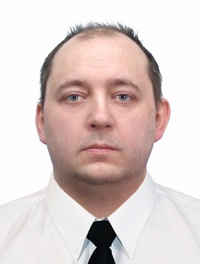 PositionFrom / ToVessel nameVessel typeDWTMEBHPFlagShipownerCrewingElectric Cadet04.08.2016-18.12.2016Mikela PCrude Oil Tanker159000Hyundai B&M 6S70MC18660KW@91.rpmLiberiaCenmarElectric Cadet05.11.2015-03.05.2016Ce BreezeCrude Oil Tanker95000Sulzer  7RTA 6215800LiberiaMarine TrustCenmarElectric Cadet15.01.2015-21.07.2015CerigoCrude Oil Tanker300000SULZER 7RTA84T-B39,960 BHP@74 RMaltaMarine TrustCenmarFitter25.03.2014-20.11.2014Ce-BreezeCrude Oil Tanker100000Sulzer 7 RTA 6215800LiberiaMarine TrustCenmarFitter04.06.2013-01.12.2013Ce-BreezeCrude Oil Tanker100000Sulzer 7 RTA 6215800LiberiaMarine TrustTISFitter09.04.2012-13.12.2012SemeruCrude Oil Tanker95000Sulzer, 6RTS7213800PS*80 RPMMarshall islMarine TrustTISFitter28.06.2011-22.12.2011Ce-AllianceBulk Carrier170000MAN-B&W 6S70MC  14700 kwt-MaltaMarine TrustTIS